Sesión Extraordinaria No.3 de la Comisión Edilicia de Tránsito y Protección CivilAyuntamiento Constitucional de Zapotlán el Grande, Jalisco 2021-2024Se informa del sentido de votación emitida en la Sesión de Comisión Extraordinaria No. 3 de la Comisión Edilicia Permanente de Transito y Protección Civil efectuada el 18 de Febrero del 2022.Sentido de la votación del punto de acuerdo UNICO: Presentar al Pleno del Ayuntamiento las iniciativas siguientes: INICIATIVA DE ACUERDO ECONÓMICO QUE SOLICITA PRÓRROGA PARA DICTAMINAR EL ACUERDO TURNADO A LA COMISIÓN EDILICIA DE TRÁNSITO Y PROTECCIÓN CIVIL MEDIANTE SESIÓN ORDINARIA NÚMERO 03 DE FECHA 01 DE DICIEMBRE DEL 2021.INICIATIVA DE ACUERDO ECONÓMICO QUE SOLICITA PRÓRROGA PARA DICTAMINAR EL ACUERDO TURNADO A LA COMISIÓN EDILICIA DE TRÁNSITO Y PROTECCIÓN CIVIL MEDIANTE SESIÓN ORDINARIA NÚMERO 04 DE FECHA 28 DE DICIEMBRE DEL 2021.SENTIDO DE LA VOTACIÓNInformación contenida en el acta de la Sesión Extraordinaria No.3 de la Comisión Edilicia de Tránsito y Protección Civil.RegidorAprobadoAbstención En contraEdgar Joel Salvador Bautista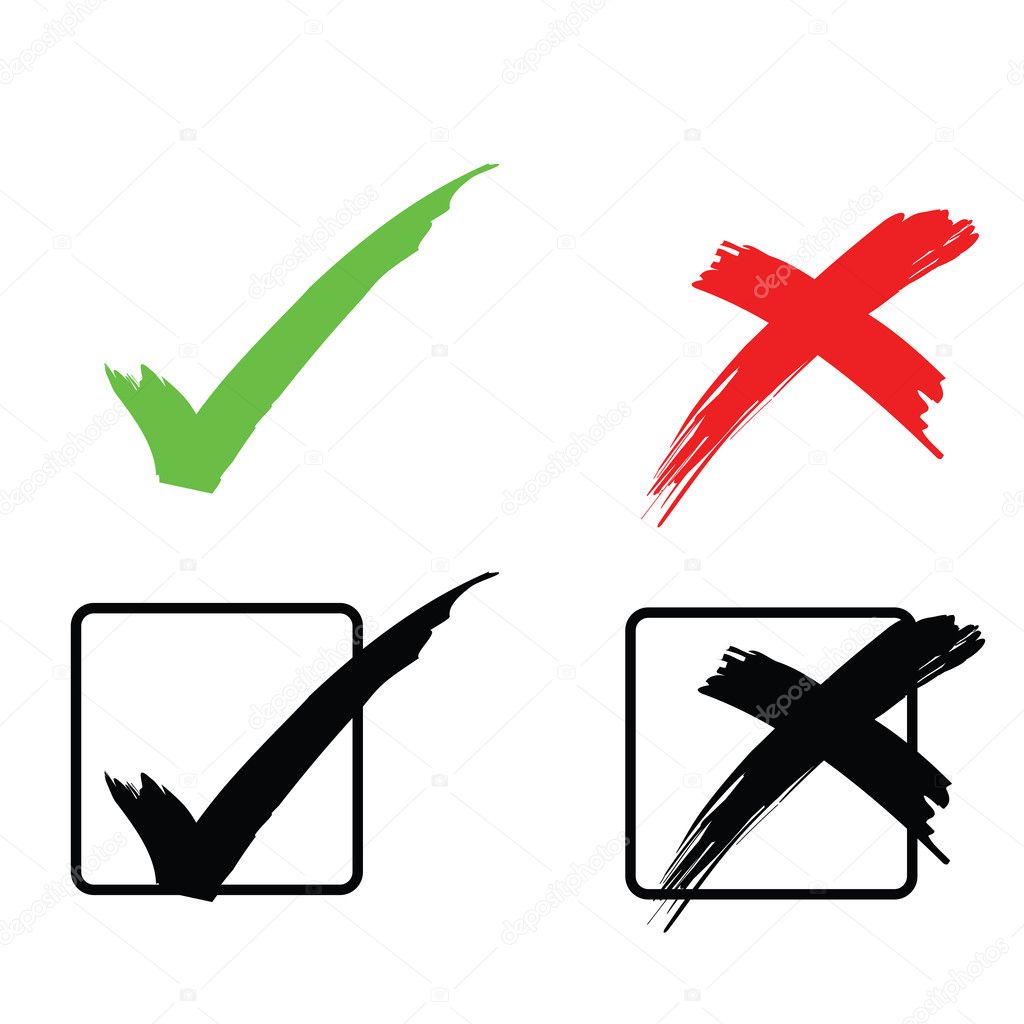 Marisol Mendoza PintoFrancisco Ignacio Carrillo Gómez